		السيرة الذاتية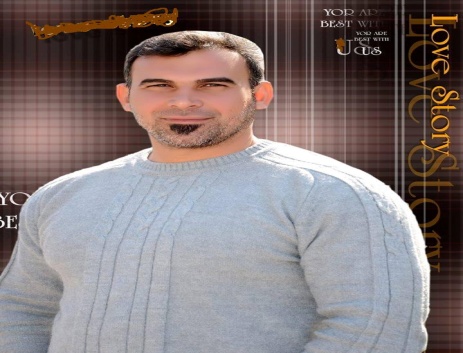 المعلومات الشخصية الاسم : يوسف يعقوب شحاذةمكان العمل : جامعة بغداد / كلية التربية ابن رشد للعلوم الانسانية قسم العلوم التربوية والنفسيةتخصص: ادارة تربوية التحصيل الدراسي: دكتوراه / ادارة تربوية  اللقب العلمي: استاذ مساعدالبلد: العراقرقم الموبايل : 9647702917473الاميل: Yousifjacob1978@gmail.comالبحوث الدورات 1دراسة تقويمية للكتب التربوية في أقسام العلوم التربوية والنفسية في كليات التربية في ضوء معايير الجودة الشاملة  (رسالة الماجستير)2التمكين الإداري وعلاقته بالمناخ التنظيمي لعمداء الكليات في جامعات محافظة بغداد (أطروحة الدكتوراه)3ادارة الصراع التنظيمي لمدراء المدارس الثانوية في محافظة بغداد.4واقع الإدارة اللامركزية لعمداء كليات جامعة بغداد من وجهة نظر معاونيهم ورؤساء الأقسام العلمية5ادارة الوقت وعلاقته بالالتزام التنظيمي لروؤساء الاقسام في كلية الادارة والاقتصاد جامعة بغداد6التميز الاداري لعمداء كليات الجامعة المستنصرية.7التعليم الثانوي الادارة والاشراف ( كتاب مطبوع )8الشامل في الإدارة التربوية المعاصرة  (كتاب مطبوع)9التخطيط التربوي (كتاب مطبوع)10واقع التخطيط التربوي في الإدارات المدرسية من وجهة نظرها (بحث منشور في مجلة عالمية 11إدارة الضغوط المهنية لدى الإدارات المدرسية12العوامل المؤثرة في علم النفس الياباني مقارنة مع التجربة العربية13التنمية المهنية لأعضاء هيئة التدريس مدخل لإدارة الصراع14اتجاهات الإدارات المدرسية نحو الخطة التطويرية من وجهة نظرها (مجلة عالمية)15تكنولوجيا صناعة القرار ودورها في تحسين جودة العمل التربوي والتعليمي في المدارس الثانوية 16الدعم الإداري ودوره في تعزيز الولاء التنظيمي في المؤسسات التربوية17واقع تطبيق إستراتيجية سيكما 6 في كليات جامعة بغداد من وجهة نظر معاوني ورؤساء الأقسام العلمية   18التعليم الجامعي بين قيود الواقع وسيناريو المستقبل في ضوء رؤية الإصلاح والتطوير1حاصل على شهادة المشاركة في دورة الحاسوب من مركز الحاسبة الالكترونية في جامعة بغداد في الدورة (19)لسنة 2008 .2حاصل على شهادة اختبار (IC3) من مركز الحاسبة الالكترونية في جامعة بغداد ذي العدد (1461) في 16/9/2010.3حاصل على شهادة اختبار التوفل(TOFEL-ITP) من المركز العالمي للاختبارات اللغوية – مركز اختبار التوفل .4حاصل على شهادة مشاركة في دورة التأهيل التربوي (217) واللغة العربية (211)5حاصل على شهادة مشاركة من البورد الأوربي للتدريب والقيادة 